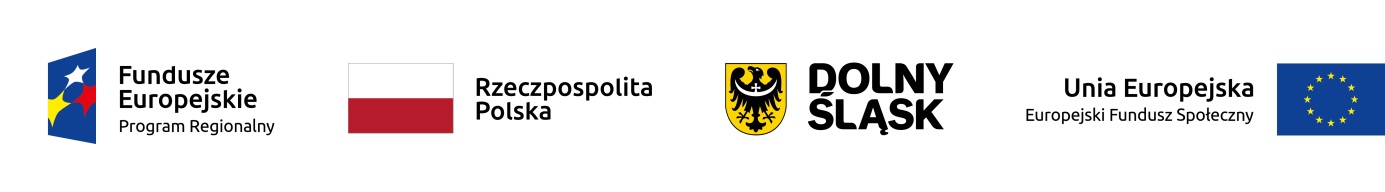 Projekt współfinansowany ze środków Unii Europejskiej – Europejskiego Funduszu Społecznego oraz ze środków Samorządu Województwa Dolnośląskiego w ramach Regionalnego Programu Operacyjnego Województwa Dolnośląskiego 2014-2020Milicz, 25.08.2021r.Numer postępowania: MCM/WSM/ZP6/2021WYKONAWCYDotyczy: postępowania przetargowego prowadzonego w trybie podstawowym bez negocjacjina: Dostawy środków ochrony indywidualnej i środków do dezynfekcji w ramach realizacji projektu pn. „Przeciwdziałanie wykluczeniu społecznemu spowodowanemu przez Covid-19 - 3" , w ramach Regionalnego Programu Operacyjnego Województwa Dolnośląskiego na lata 2014-2020, Oś priorytetowa: 9 Włączenie społeczne, Działanie: 9.3 Dostęp do wysokiej jakości usług zdrowotnych.Działając na podstawie art. 284 ust. 2  ustawy Prawo zamówień publicznych, przedstawiam odpowiedzi na pytania Wykonawcy, dotyczące treści Specyfikacji Warunków Zamówienia:PYTANIE NR 1: Dotyczy PAKIETU NR 1 poz. 23 i 24: Czy w pakiecie nr 1 w poz. 23 i 24 – Zamawiający mógłby dopuścić chusteczki o spektrum działania  B( łącznie z MRSA), F w czasie do 1 min., V (HBV, HIV, HCV, Rota, Vaccinia) w cza-sie 30 sek., Papova/ Polyoma - 2 min., posiadające opinię dermatologiczną oraz pozytywną opinię  producentów urządzeń ultrasonograficznych, opakowanie typu flow pack 100 szt. chusteczek o wym. 20 cm x 22 cm o gramaturze 50g/m², wykonane z poliestru, wyrób medyczny kl.IIa?Odpowiedź Zamawiającego:                                                                                                                                                                Tak Zamawiający dopuści.PYTANIE NR 2: Dotyczy PAKIETU NR 1 poz.45 i 46 : Czy w pakiecie nr 1 w poz. 45 i 46 – Zamawiający mógłby dopuścić chusteczki nasączone alkoholem ( etanolem ) do szybkiej dezynfekcji powierzchni wrażliwych, odpornych na działanie alkoholu, również nieinwazyjnych produktów medycznych, ekranów, klawiatur i paneli kontrolnych, o spektrum: B, Tbc, F, V ( HIV, HBV, HCV/BVDV) - 0,5 min., V(Rota, Noro/MNV) - 0,5 min., V(Vaccinia) - 1 min., V(Adeno) - 3 min., wykonane z gładkiej włókniny syntetycznej (poliestru), opakowanie typu flow-pack z plastikowym klipsem zamykającym, zawierające 100 szt. chusteczek o wym. 20 cm x 22 cm i o gramaturze 50g/m²?                                                                         Odpowiedź Zamawiającego:     Tak Zamawiający dopuści.PYTANIE NR 3: Dotyczy PAKIETU NR 3:  Czy Zamawiający wymaga zgodnie z polskim prawem aby zaoferowane środki dezynfekcyjne posiadały pozwolenie na obrót jako produkt biobójczy wydane przez Urząd Rejestracji Produktów Leczniczych, Wyrobów Medycznych i Produktów Biobójczych ważne min. do 2024r. oraz potwierdzające pełne spektrum bójcze (skuteczność wobec baterii, grzybów, wirusów, spor)?Odpowiedź Zamawiającego:     Tak zamawiający wymaga.PYTANIE NR 4: Dotyczy PAKIETU NR 3: Czy Zamawiający wymaga aby zaoferowane środki dezynfekcyjne były dopuszczone do stosowania w obszarze medycznym i było to potwierdzone w rejestracji biobójczej?Odpowiedź Zamawiającego:     Tak zamawiający wymaga. PYTANIE NR 5: Dotyczy PAKIETU NR 3: Czy Zamawiający wymaga aby zaoferowane środki dezynfekcyjne posiadały potwierdzoną badaniami skuteczność wobec bakterii, grzybów, wirusów, spor zgodnie z normą NFT 72-281 (2014) lub PN-EN-17272 (2020) – normami dotyczącymi skuteczności dezynfekcji przez zamgławianie (fumigację)? Odpowiedź Zamawiającego:     Tak zamawiający wymaga.PYTANIE NR 6: Dotyczy PAKIETU NR 3: Czy Zamawiający wymaga aby rejestracja biobójcza oferowanego preparatu na dzień złożenia oferty zachowywała ważność przez cały okres obowiązywania umowy?Odpowiedź Zamawiającego:     Tak zamawiający wymaga.PYTANIE NR 7: Dotyczy PAKIETU NR 3: Czy Zamawiający wymaga w celu potwierdzenia kompatybilności zaoferowanego środka oficjalnego dokumentu wystawionego przez producenta urządzenia Nocospray/Nocomax?Odpowiedź Zamawiającego:     Tak zamawiający wymaga w celu potwierdzenia kompatybilności zaoferowanego środka oficjalnego dokumentu wystawionego przez producenta urządzenia Nocospray/Nocomax, które zamawiający obecnie posiada.PYTANIE NR 8: Dotyczy PAKIETU NR 3: Czy Zamawiający dopuści środek dezynfekcyjny będący produktem biobójczym posiadający pozwolenie na obrót wydane przez prezesa Urzędu Rejestracji Produktów Leczniczych, Wyrobów Medycznych i Produktów Biobójczych, niebędący wyrobem medycznym. Ofertowany środek przeznaczony jest do dezynfekcji powietrza, powierzchni, materiałów, wyposażenia i sprzętu w miejscach publicznych włącznie z placówkami służby zdrowia.Odpowiedź Zamawiającego:     Tak Zamawiający dopuści.PYTANIE NR 9: Dotyczy PAKIETU NR 1: Czy Zamawiający wyrazi zgodę na złożenie oferty na poszczególne pozycje? Umożliwiłoby to większej ilości oferentom złożenie ofert atrakcyjnych pod względem ceny, walorów funkcjonalno-użytkowych oraz jakości. Racjonalność wydatkowania publicznych pieniędzy powinno być dla Zamawiającego priorytetem, zaś umożliwienie złożenia ofert różnym firmom pozwoli Zamawiającemu na dokonanie wyboru oferty zgodnej z SIWZ i najkorzystniejszej cenowoOdpowiedź Zamawiającego:     Zamawiający nie wyraża zgodę na składanie ofert na poszczególne pozycje.PYTANIE NR 10: Dotyczy PAKIETU NR 1poz. 1, 28: Czy Zamawiający dopuści do oceny preparat typu Mediquick na bazie etanolu i propanolu o spektrum działania- bakteriobójcze – 30 sek.; Tbc (M.terrae) – 5 min.;drożdżakobójcze – 1 min, V (VACCINIA, HIV/HBV/HCV) – 30 sek., Noro - 5 min., spełniający pozostałe wymagania SWZ?Odpowiedź Zamawiającego:     Tak Zamawiający dopuści.PYTANIE NR 11: Dotyczy PAKIETU NR 1 poz. 2,3: Czy Zamawiający dopuści do oceny chusteczki typu Oxivir sporicide, o gramaturze 25 g/m2, konfekcjonowane w opakowania o pojemności 80szt. po odpowiednim przeliczeniu zapotrzebowania? Pozostałe parametry zgodnie z załączoną ulotkąOdpowiedź Zamawiającego:     Tak Zamawiający dopuści.PYTANIE NR 12: Dotyczy PAKIETU NR 1 poz. 5: Czy Zamawiający dopuści do oceny preparat konfekcjonowany w opakowania o poj. 300tabletek po odpowiednim przeliczeniu zapotrzebowania?Odpowiedź Zamawiającego:     Tak Zamawiający dopuści.PYTANIE NR 13: Dotyczy PAKIETU NR 1 poz. 18, 19,26, 27: Czy Zamawiający dopuści do oceny preparat typu Phago’gel, zawierający etanol 72% i substancje pielęgnujące i nawilżające, o spektrum działania B (w tym Tbc), F, V (polio, adeno, noro, BVDV (HCV), VACCINIA, Rota,, H1N1, H5N1, HIV, HBV, Corona. do 30 sekund)? Preparat spełnia wszystkie pozostałe wymagania SIWZ.Odpowiedź Zamawiającego:     Tak Zamawiający dopuści.PYTANIE NR 14: Dotyczy PAKIETU NR 1 poz. 18: Czy Zamawiający dopuści do oceny preparat konfekcjonowany w opakowania o poj. 100ml po odpowiednim przeliczeniu zapotrzebowania?Odpowiedź Zamawiającego:     Tak Zamawiający dopuści.PYTANIE NR 15: Dotyczy PAKIETU NR 1 poz. 21, 22, 45, 46: Czy Zamawiający dopuści do oceny chusteczki typu Mediwipes Plus, na bazie etanolu, w rozmiarze 13cm x 19cm, konfekcjonowane w opakowania po 100 szt., po odpowiednim przeliczeniu zapotrzebowania,  spełniające pozostałe wymagania SIWZ?Odpowiedź Zamawiającego:     Tak Zamawiający dopuści.PYTANIE NR 16: Dotyczy PAKIETU NR 1 poz. 23, 24, 40, 41: Czy Zamawiający dopuści do oceny chusteczki typu Clinell, konfekcjonowane w opakowania o pojemności 100szt po odpowiednim przeliczeniu zapotrzebowania? Pozostałe parametry zgodnie z załączona ulotką.Odpowiedź Zamawiającego:     Tak Zamawiający dopuści.PYTANIE NR 17: Dotyczy PAKIETU NR 2 poz. 1-3: Czy zamawiający wydzieli poz.1-3 do osobnego pakietu lub dopuści składanie ofert częściowych na wybrane pozycje, takie rozwiązanie pozwoli na złożenie konkurencyjnej oferty. Racjonalne wydatkowanie publicznych pieniędzy jest dla Zamawiającego priorytetem, a podział pakietu to umożliwia. Złożenie ofert przez różne firmy pozwoli Zamawiającemu na dokonanie wyboru oferty zgodnej z zapisami SWZ oraz zasadami uczciwej konkurencji w myśl ustawy PZP, gdyż większa liczba oferentów stwarza większe możliwości wyboru.Odpowiedź Zamawiającego:     Zamawiający nie wydzieli poz.1-3 do osobnego pakietu i nie dopuści składania ofert częściowych na wybrane pozycje w pakiecie nr 2.PYTANIE NR 18: Dotyczy PAKIETU NR 2 poz. 3: Czy zamawiający dopuści rozmiar uniwersalny?Odpowiedź Zamawiającego:     Zamawiający nie dopuści rozmiaru uniwersalnego.PYTANIE NR 19: Dotyczy PAKIETU NR 2 poz. 3: Czy zamawiający dopuści gramaturę min. 20 g/m2?Odpowiedź Zamawiającego:     Zamawiający nie dopuszcza gramatuyę min. 20 g/m2.PYTANIE NR 20: Dotyczy PAKIETU NR 2 poz. 3: Czy zamawiający dopuści kolor niebieski?Odpowiedź Zamawiającego:     Zamawiający dopuszcza kolor niebieski.PYTANIE NR 21: Dotyczy PAKIETU NR 2 poz. 3: Czy zamawiający dopuści wycenę za najmniejsze opakowanie handlowe 10 szt. z przeliczeniem ilości i zaokrągleniem w górę do pełnych opakowań?Odpowiedź Zamawiającego:     Zamawiający dopuszcza. PYTANIE NR 22: Dotyczy PAKIETU NR 2 poz. 3: czy zamawiający dopuści fartuch wykonany z włókniny polipropylenowej?Odpowiedź Zamawiającego:     Zamawiający dopuszcza.PYTANIE NR 23: Dotyczy PAKIETU NR 2 poz. 4: Czy zamawiający dopuści czepek o gramaturze min. 10 g/m2Odpowiedź Zamawiającego:     Zamawiający nie dopuści czepka o gramaturze min. 10 g/m2.PYTANIE NR 24: Dotyczy PAKIETU NR 2 poz. 4: Czy zamawiający dopuści kolor niebieski?Odpowiedź Zamawiającego:     Zamawiający dopuści kolor niebieski.PYTANIE NR 25: Dotyczy PAKIETU NR 2 poz. 4-7: Prosimy o dopuszczenie czepka pakowanego w opakowanie foliowe, taki sposób pakowania zmniejsza powierzchnię magazynowania lub/i przechowywania, opakowanie w foli gwarantuje również higieniczne przechowywanie i wyjmowanie - sposób pakowania nie wpływa na jakość produktu i jego wartości użytkowe.Odpowiedź Zamawiającego:     Zamawiający dopuszcza pakowanie w opakowanie foliowe.PYTANIE NR 26: Dotyczy PAKIETU NR 2 poz. 5-7: Czy zamawiający dopuści czepek z włókniny PP?Odpowiedź Zamawiającego:     Zamawiający nie dopuszcza czepków z włókniny PP.PYTANIE NR 27: Dotyczy PAKIETU NR 2 poz. 6: Czy zamawiający dopuści czepek bez wydłużenia, z tyłu wiązany na troki, w przedniej części z warstwą pochłaniającą pot?Odpowiedź Zamawiającego:     Zamawiający nie dopuści.PYTANIE NR 28: Dotyczy PAKIETU NR 2 poz. 7: Czy zamawiający dopuści czepek bez wydłużenia, z tyłu wiązany na troki, w przedniej części z warstwą pochłaniającą pot?Odpowiedź Zamawiającego:     Zamawiający nie dopuszcza.PYTANIE NR 29: Dotyczy PAKIETU NR 2 poz. 4-7: Prosimy Zamawiającego o dopuszczenie wyceny za najmniejsze opakowanie handlowe 100 szt. z przeliczeniem ilości z zaokrągleniem w górę do pełnych opakowań.Odpowiedź Zamawiającego:     Zamawiający dopuszcza.PYTANIE NR 30: Dotyczy PAKIETU NR 2 poz. 13: Czy zamawiający dopuści kombinezon jednorazowy ochrony typu 5/6, klasa III, spełniający wymagania normy EN 14126, zabezpieczający przed zagrożeniem biologicznym, posiadający: kaptur zintegrowany z kombinezonem, zamek błyskawiczny biała guma i taśma dwustronna, przy zakończeniu rękawa i nogawki elastyczna gumka, elastyczny pas z tyłu, włóknina laminowana o gramaturze 60 g/m2; spełniający normy EN ISO 13688:2013, EN ISO 13982-1:2004/A1:2010, EN 13034:2005/A1:2009; EN ISO 14126, w rozmiarze M, L, XL, XXL ?Odpowiedź Zamawiającego:     Zamawiający nie dopuszcza.PYTANIE NR 31: Dotyczy PAKIETU NR 2 poz. 14: Czy zamawiający dopuszcza maskę, która wyróżnia się wysoką skutecznością, komfortem użytkowania oraz jakością wykonania, gwarantowaną certyfikatem, produkowana w Polsce zgodnie z europejskimi normami jakościowymi, maska złożona z pięciu warstw włóknin - w tym 3 filtrujących, zgrzanych krawędziami ultradźwiękowo, maska wyposażona jest w gumki zakładane za uszy pozwalające na szczelne dopasowanie maski do twarzy użytkownika, wyprodukowana zgodnie z normą: EN 149:2001+A1:2009, środek ochrony indywidualnej, kategorii III, spełniający wymagania Rozporządzenia 2016/425, jednostka certyfikująca i jednostka nadzorująca: Centralny Instytut Ochrony Pracy, Państwowy Instytut Badawczy w Warszawie, niniejsza maska jako środek ochrony indywidualnej, służy do ochrony dróg oddechowych przed nietrującymi cząstkami stałymi i aerozolami, może być używana tylko przez jednego użytkownika i nie nadaje się do prania.Odpowiedź Zamawiającego:     Zamawiający dopuszcza.PYTANIE NR 32: Dotyczy PAKIETU NR 2 poz. 15: Czy zamawiający dopuści maskę złożoną z pięciowarstwowej włókniny z dwuwarstwowym materiałem melt-blown i trójwarstwową włókniną typu spun-bond, z regulowaną częścią nosową i gumką na głowę, stanowi ochronę przed cząstkami występującymi w postaci cząstek stałych i/lub ciekłych tworzących aerozole (pyły, dymy, mgły), maska jednorazowego użytku (maksymalnie do 8 godzin) , posiada skuteczność filtracji bakteryjnej (BFE): BFE> 99,8% ; skuteczność filtracji cząstek stałych (PFE): śr. PFE> 99,99% ; wyprodukowana zgodnie z normami: EN 149:2001+A1:2009 , produkt certyfikowany: CE2163Odpowiedź Zamawiającego:     Tak Zamawiający dopuści.PYTANIE NR 33: Dotyczy PAKIETU NR 2 poz.13-15: Czy zamawiający wydzieli poz.13-15 do osobnego pakietu lub dopuści składanie ofert częściowych na wybrane pozycje, takie rozwiązanie pozwoli na złożenie konkurencyjnej oferty. Racjonalne wydatkowanie publicznych pieniędzy jest dla Zamawiającego priorytetem, a podział pakietu to umożliwia. Złożenie ofert przez różne firmy pozwoli Zamawiającemu na dokonanie wyboru oferty zgodnej z zapisami SWZ oraz zasadami uczciwej konkurencji w myśl ustawy PZP, gdyż większa liczba oferentów stwarza większe możliwości wyboru.                                                              Odpowiedź Zamawiającego:                                                                                                                                   Zamawiający nie wydzieli poz.13-15 do osobnego pakietu i nie dopuszcza  składania ofert częściowych na wybrane pozycje pakietu nr 2.PYTANIE NR 34: Dotyczy PAKIETU NR 2 poz. 1-2: Czy Zamawiający dopuści maski chirurgiczne o BFE 98,24%?                                                                         Odpowiedź Zamawiającego:                                                                                                                                                  Zamawiający nie dopuści masek  chirurgicznych o BFE 98,24%.PYTANIE NR 35: Dotyczy PAKIETU NR 2 pozycja 3: Czy Zamawiający dopuści fartuch wykonany z włókniny polipropylenowej o gramaturze 25g/m2, w rozmiarze L i XL, w kolorze zielonym?Odpowiedź Zamawiającego:     Zamawiający nie dopuszcza fartucha wykonanego z włókniny polipropylenowej                                    o gramaturze 25g/m2.PYTANIE NR 36: Dotyczy PAKIETU NR 2 poz. 6: Czy Zamawiający dopuści czepek w kolorze niebieskim?Odpowiedź Zamawiającego:     Zamawiający dopuszcza czepek w kolorze niebieskim.PYTANIE NR 37: Dotyczy PAKIETU NR 2 poz. 7: Czy Zamawiający dopuści czepek posiadający wstawkę antypotną  w części czołowej, wykonany z włókniny spunlance oraz z włókniny polipropylenowej, pakowany a’50szt z odpowiednim przeliczeniem zamawianej ilości opakowań?Odpowiedź Zamawiającego:     Zamawiający dopuszcza..PYTANIE NR 38: Dotyczy PAKIETU NR 2 poz. 8: Czy Zamawiający dopuści ochraniacze na buty w kolorze niebieskim?Odpowiedź Zamawiającego:     Zamawiający dopuszcza.PYTANIE NR 39: Dotyczy PAKIETU NR 2 poz. 10: Czy Zamawiający dopuści rękawice diagnostyczne nitrylowe bezpudrowe, z przedłużonym mankietem, niebieskie, chlorowane od wewnątrz, teksturowane na palcach, mankiet rolowany. AQL 1,5, grubość ścianki: na palcu 0,16±0,02mm, na dłoni 0,09 ±0,02mm, na mankiecie 0,08±0,02mm, długość min 290 mm, siła zrywu (mediana) min. 9,0N -potwierdzone badaniami producenta wg EN 455. Wyrób medyczny klasy I oraz środek ochrony indywidualnej kat. III.  Zgodne z EN 455, ASTM F1671. Odporne na przenikanie: min 3 substancji chemicznych na min 2 poziomie zgodnie z  EN ISO 374-1, odporne na przenikanie bakterii, grzybów i wirusów zgodnie z EN ISO 374-5. Odporne na min 2 alkohole stosowane w dezynfekcji o stężeniu min 70% na min 2 poziomie oraz min 3 środki dezynfekcyjne na min 2 poziomie- potwierdzone badaniami wg EN 374-3 z jednostki niezależnej. Rozmiary S-XL kodowane kolorystycznie na opakowaniu.  Pakowane po 100 sztuk z przeliczeniem zamawianych ilości?Odpowiedź Zamawiającego:     Zamawiający  dopuszcza.PYTANIE NR 40: Dotyczy PAKIETU NR 2 poz. 11: Czy Zamawiający dopuści rękawice diagnostyczne lateksowe bezpudrowe, z przedłużonym mankietem, niebieskie, obustronnie chlorowane, teksturowane na palcach, mankiet rolowany. AQL 1,5, średnia grubość ścianki: na palcu 0,40mm, na dłoni 0,30mm, na mankiecie 0,20mm, długość min 290mm, średnia siła zrywu przed starzeniem min. 28N - potwierdzone badaniami producenta wg EN 455. Zawartość protein lateksowych poniżej 25µg/g-potwierdzone badaniami wg EN 455 z jednostki niezależnej. Wyrób medyczny klasy I i środek ochrony indywidualnej kat. III Typ A.  Zgodne z EN 455, ASTM F1671. Odporne na przenikanie: min 6 substancji chemicznych na min 2 poziomie zgodnie z  EN ISO 374-1, mikroorganizmów wg EN 374-2, min 5 cytostatyków na min 3 poziomie wg EN 374-3,  min 2 alkoholi stosowanych w dezynfekcji o stężeniu min 70% i  4% formaldehydu- poziom min 2– potwierdzone raportem z  badań wg EN 374 z jednostki niezależnej. Pozbawione dodatków chemicznych: MBT, ZMBT, BHT, BHA, TMTD, DPG, DPT - potwierdzone badaniem metodą HPLC z jednostki niezależnej. Rozmiary S-XL. Pakowane po 50 szt.?Odpowiedź Zamawiającego:     Zamawiający dopuszcza .PYTANIE NR 41: Dotyczy PAKIETU NR 2 poz. 13: Czy Zamawiający dopuści kombinezon ochronny wykonany z laminatu (polipropylen i polietylen) o gramaturze 63 g/m², kolor biały z niebieskim oklejeniem szwów.  Wyposażony w trzyczęściowy kaptur z elastycznym wykończeniem, gumkę z tyłu w pasie, w nadgarstkach i kostkach, zamek zakryty samoprzylepną patką. Środek  ochrony indywidualnej kat. III zgodnie z Rozporządzeniem PE i Rady (UE) 2016/425, typ 4B, 5B, 6B. Spełnione normy i poziomy ochrony EN ISO 13688:2013,  typ 4B wg EN 14605:2005 +A1:2009, typ 5B wg EN ISO 13982-1:2004 + A1:2010, typ 6B wg EN 13034:2005 + A1:2009, klasa 1 wg EN1073-2:2002, EN 14126:2003 +AC:2004 (klasa 6 Odporności na przenikanie skażonych cieczy pod wpływem ciśnienia hydrostatycznego, klasa 6 Odporności a przenikanie czynników infekcyjnych w wyniku mechanicznego kontaktu z substancjami zawierającymi skażone ciecze, klasa 3 odporności na przenikanie skażonych ciekłych aerozoli, klasa 3 odporności na przenikanie skażonych cząstek stałych), EN 1149-5:2018, EN 14325:2004?Odpowiedź Zamawiającego:     Zamawiający dopuszcza.PYTANIE NR 42: Dotyczy PAKIETU NR 2 poz. 14: Czy Zamawiający dopuści półmaskę filtrującą FFP2 NR zgodnie z EN149:2001 + A1:2009. Penetracja aerozolu chlorku sodu ≤ 6 % ; penetracja mgłą oleju parafinowego ≤ 6 %; opór wdechu przy natężeniu przepływu 95l/min ≤ 2,4 mbar (240 Pa) , opór wydechu przy natężeniu przepływu 160l/min poniżej ≤ 3,0 mbar (300 Pa) , z zaworem, kopułowa konstrukcja ułatwiająca zakładanie, specjalnie wyprofilowana część nosowa, mocowana na gumki. Opakowanie a’50 szt.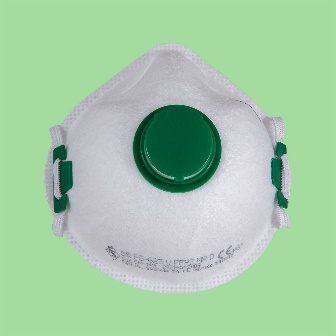 Odpowiedź Zamawiającego:  Zamawiający dopuszcza.   PYTANIE NR 43: Dotyczy PAKIETU NR 2 poz. 15 : Czy Zamawiający dopuści półmaskę filtrującą FFP3 NR zgodnie z EN149:2001 + A1:2009. Penetracja aerozolu chlorku sodu poniżej 0,5 % ; penetracja mgłą oleju parafinowego poniżej 0,9 %; bez zaworu, płaska konstrukcja ułatwiająca zakładanie, wyposażona w zintegrowaną kształtkę na nos, pianka w części nosowej. Mocowana na gumki zakładane na uszy z klipsem umożliwiającym połączenie w celu zapewnienia ścisłego przylegania. Półmaska w oraz gumki mocujące w kolorze białymi. Opakowanie a’1 szt. z nadrukowaną graficzną instrukcją zakładania. W celu potwierdzenia zgodności produktu należy załączyć deklarację zgodności, certyfikat badania typu UE?Odpowiedź Zamawiającego:     Zamawiający dopuszcza.PYTANIE NR 44: Dotyczy PAKIETU NR 2 poz 16: Czy Zamawiający dopuści rękawice nitrylowe, bezpudrowe, niesterylne, chlorowane od wewnątrz, kolor niebieski, tekstura na końcach palców, grubość na palcu 0,08mm +/-0,01mm,  na dłoni 0,06+/- 0,01 mm, AQL  1.0. Zgodne z normami EN ISO 374-1, EN 374-2, EN 16523-1, EN 374-4 oraz odporne na przenikanie bakterii, grzybów i wirusów zgodnie z EN ISO 374-5 oraz przebadane na min. 12 cytostatyków wg. ASTM D6978 potwierdzone badaniami z jednostki niezależnej. Rękawice zarejestrowane jako wyrób medyczny klasy I i środek ochrony indywidualnej kat. III. Dopuszczone do kontaktu z żywnością - potwierdzone piktogramem na opakowaniu oraz badaniami z jednostki niezależnej. Pozbawione dodatków chemicznych: MBT, ZMBT, BHT, BHA, TMTD - potwierdzone badaniem metodą HPLC z jednostki niezależnej. Pakowane po 100szt. dla wszystkich rozmiarów. Rozmiary XS-XL kodowane kolorystycznie na opakowaniu?Odpowiedź Zamawiającego:     Zamawiający dopuszcza.PYTANIE NR 45: Dotyczy wzoru umowy: Prosimy o:
- modyfikację par. 7 ust. 1 lit. a wzoru umowy na następujący: "(...)pierwszej dostawy bez wymaganych dokumentów, o których mowa w § 1 ust. 4, w wysokości 2% wartości umowy brutto wskazanej w § 3 ust.2";Odpowiedź Zamawiającego:     Zamawiający zmodyfikuje § 7 ust. 1 lit. a wzoru umowy i zmienioną treść umowy zamieści na stronie internetowej prowadzonego postępowania.PYTANIE NR 46: Dotyczy wzoru umowy: Prosimy o:- modyfikację par. 7 ust. 1 lit. b wzoru umowy na następujący: "(...) nieterminowej dostawy w wysokości 0,5% wartości niedostarczonego towaru za każdy dzień zwłoki ponad termin określony w § 2 ust. 5 umowy a, po upływie 14 dni zwłoki w wysokości 1 % wartości brutto niedostarczonego towaru za każdy dzień zwłoki, nie więcej jednak niż 15 % wartości brutto niniejszej umowy";Odpowiedź Zamawiającego:     Zamawiający zmodyfikuje § 7 ust. 1 lit. b wzoru umowy i zmienioną treść umowy zamieści na stronie internetowej prowadzonego postępowania.PYTANIE NR 47: Dotyczy wzoru umowy: Prosimy o:
- modyfikację par. 7 ust. 2 wzoru umowy na następujący: "(...) Wykonawca zobowiązuje się zapłacić Zamawiającemu karę w wysokości 10 % wartości
brutto niezrealizowanej części umowy, w przypadku odstąpienia od umowy przez Zamawiającego z przyczyn leżących po stronie Wykonawcy". Odpowiedź Zamawiającego:     Zamawiający zmodyfikuje § 7 ust. 1 lit. b wzoru umowy i zmienioną treść umowy zamieści na stronie internetowej prowadzonego postępowania.PYTANIE NR 48: Dotyczy PAKIETU NR 1 poz. 37: Czy Zamawiający wydzieli do osobnego Pakietu produkt z Pakietu 1 poz. 37?Odpowiedź Zamawiającego:     Zamawiający nie wydzieli do osobnego Pakietu produkt z Pakietu 1 poz. 37.PYTANIE NR 49: Dotyczy PAKIETU NR 1 poz. 38: Czy Zamawiający wydzieli do osobnego Pakietu produkt z Pakietu 1 poz. 38 i dopuści:spektrum: bakterie, grzyby, w czasie do 15 sekund, wirusy w czasie 1 minuty?Odpowiedź Zamawiającego:     Zamawiający nie wydzieli do osobnego Pakietu produkt z Pakietu 1 poz. 38.PYTANIE NR 50: Dotyczy PAKIETU NR 1 poz. 39: Czy Zamawiający wydzieli do osobnego Pakietu produkt z Pakietu 1 poz. 39 i dopuści:spektrum: bakterie, grzyby, w czasie do 15 sekund?Odpowiedź Zamawiającego:    Zamawiający nie wydzieli do osobnego Pakietu produkt z Pakietu 1 poz. 39.PYTANIE NR 51: Dotyczy PAKIETU NR 1 poz. 40 i 41: Czy Zamawiający wydzieli do osobnego Pakietu produkty z Pakietu 1 poz. 40 i 41 i dopuści:Chusteczki bezalkoholowe, substancja czynna: 0,45g chlorku didecylodimetyloamoniowego, dezynfekujące gotowe do użycia, przeznaczone do dezynfekcji narzędzi, sprzętów, wyposażenia (nie będącymi wyrobami medycznymi), powierzchni wrażliwych na działanie alkoholu w obszarze medycznym oraz innych placówkach użyteczności publicznej, chusteczki wykonane z poliestru?Odpowiedź Zamawiającego:   Zamawiający nie wydzieli do osobnego Pakietu produkt z Pakietu 1 poz. 40 i 41. PYTANIE NR 52: Dotyczy PAKIETU NR 1 poz. 42 i 43: Czy Zamawiający wydzieli do osobnego Pakietu produkty z Pakietu 1 poz. 42 i 43 i dopuści:Chusteczki nasączone alkoholem izopropylowym, diglukonianem chlorheksydyny i olejkiem nawilżającym, spektrum B,F, w czasie 15 sekund?Odpowiedź Zamawiającego:     Zamawiający nie wydzieli do osobnego Pakietu produkt z Pakietu 1 poz. 42 i 43.PYTANIE NR 53: Dotyczy PAKIETU NR 1 poz. 44: Czy Zamawiający wydzieli do osobnego Pakietu produkt z Pakietu 1 poz. 44 i dopuści:spektrum: bakterie, grzyby, w czasie do 15 sekund? Zamawiający ma na myśli zestawy suchy+mokry gazik?Odpowiedź Zamawiającego:     Zamawiający nie wydzieli do osobnego Pakietu produkt z Pakietu 1 poz.  44.PYTANIE NR 54: Dotyczy wzoru umowy: Prosimy do paragrafu 7 dopisać na końcu ustęp 6 o treści:"Ustęp 1 paragrafu 7 obowiązuje pod warunkiem, że Zamawiający opłacił wszystkie wystawione przez Wykonawcę na rzecz Zamawiającego faktury w terminie do ich opłacenia."(Aby wykluczyć hipotetycznie sytuację, w której Zamawiający nie opłaca faktur, a może równocześnie naliczać kary Wykonawcy, gdy Wykonawca już nie może nie mając zapłaty za towar dostarczać dalej towaru, co może skutkować tym, że na końcu Zamawiający może nawet za niedostarczanie towaru przez Wykonawcę z przyczyn braku zapłaty za niego przez Zamawiającego zostać obciążony karą, w której to Wykonawca będzie winny, bo np. Zamawiający zerwie umowę z Wykonawcą, bo ten nie dostarcza towaru).lubo dopisanie na końcu paragrafu 7 ustępu 6 o treści:"W przypadku niedotrzymania przez Zamawiającego terminu zapłaty faktury za dostarczony towar, Wykonawcy przysługuje prawo naliczania odsetek ustawowych i równocześnie przysługuje mu prawo naliczania kar umownych w wysokości 0.5% kwoty brutto z faktury za każdy dzień opóźnienia w płatności, po upływie 14 dni zwłoki w wysokości 1 % wartości brutto zamówienia za każdy dzień zwłoki, nie więcej jednak niż 15 % wartości brutto niniejszej umowy.Odpowiedź Zamawiającego:     Zamawiający dopisze na końcu §7 ustęp 6 o treści:"Ustęp 1 paragrafu 7 obowiązuje pod warunkiem, że Zamawiający opłacił wszystkie wystawione przez Wykonawcę na rzecz Zamawiającego faktury w terminie do ich opłacenia."Powyższe odpowiedzi na pytania i zmienione postanowienia są wiążące do przetargu na dzień 31.08.2021r., a  wszelkie modyfikacje stanowią integralną część SIWZ.